IEEE P802.11
Wireless LANs Revision historyDefinitionsAbbreviations and acronymsBW		bandwidthLDPC		low-density parity checkL-LTF		non-HT Long Training fieldL-SIG		non-HT Signal fieldL-STF		non-HT Short Training fieldNGV		next generaion V2XOCB		outside the context of a BSSOFDM		orthogonal frequency division multiplexingPHY		physical layerPPDU		PHY protocol data unitQAM		quadrature amplitude modulationSTA		stationOperation in 5.9GHz band Physical layerThis section describes the functional blocks in the physical layer.11bd supports the 10MHz bandwidth PPDUs.11bd supports the 20MHz bandwidth PPDUs. [ Motion #3]11bd 10MHz BW PPDU format includes L-STF, L-LTF, and L-SIG fields as shown in Figure 3-1;L-STF means short training field of 11p.L-LTF means long training field of 11p.L-SIG means signal field of 11p. 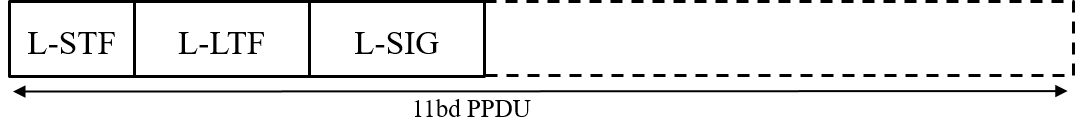 Figure 3-1 11bd 10MHz BW PPDU format [ Motion #2]In 20MHz bandwidth, L-STF, L-LTF, and L-SIG for 10MHz PPDU are duplicated as shown in the figure below (Figure 3-2).s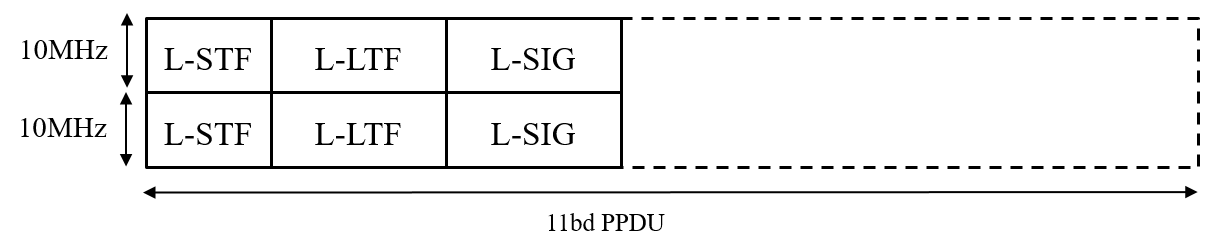 Figure 3-2 11bd 20MHz BW PPDU format[ Motion #4]11bd PPDU includes an NGV-Signal field to indicate the transmission information.The location of NGV-SIG field is TBD.[ Motion #9]11bd PPDU design shall support Midamble(s) in Data field.Midamble is composed by long training field, with design TBD.Midamble periodicity is TBD.[ Motion #10]11bd devices shall support 256 QAM. The 256 QAM constellation mapping is the same as that defined in 21.3.10.9 (Constellation mapping).[ Motion #11]11bd amendment shall support LDPC.[ Motion #5]11bd devices shall support LDPC codes, with the same code structure and coding methods as defined in 19.3.11.7 (LDPC Codes).[ Motion #12]10MHz 11bd Data symbol shall use 11ac 20MHz OFDM numerology.[ Motion #13]11bd shall support the same subcarrier spacing in both 10MHz PPDU and 20MHz PPDU.[ Motion #8]11bd only supports single spatial stream PPDU when operating on OCB broadcast mode.[ Motion #15]MAC layerThis section describes the functional blocks in the MAC layer.An 11bd STA shall indicate the NGV capability in MAC level, when transmitting an 11p PPDU.[ Motion #7]PositioningThis section describes the functional blocks that support positioning in conjuction with V2X communications.Interoperability, coexistence and backward compatibilityThis section describes the functional blocks that support interoperability, coexistence and backward compability with deployed OCB devices. An 11bd STA shall be capable of the following operations:To decode 11p PPDUs with TBD receive sensitivity threshold (TBD value is -85dBm or lower).To transmit PPDU format up on request from upper layer, the PPDU format can be either 11p PPDU or 11bd PPDU.[ Motion #6]When an 11bd STA transmits an 11p group-addressed or unicast PPDU, the Duration/ID field of a frame in an 11p PPDU indicates that transmitter of the PPDU is an NGV capable STA.[ Motion #16]Operation of 11bd device with 10MHz bandwidth is allowed in a 20MHz channel.[ Motion #14]Operation in 60GHz bandPhysical layerThis section describes the functional blocks in the physical layer.MAC layerThis section describes the functional blocks in the MAC layer.References: IEEE 802.11-19/0237r4 TGbd March 2019 meeting agenda IEEE 802.11-19/0514r4 Motion Booklet for IEEE 802.11 TGbd802.11bd Specification Framework Document802.11bd Specification Framework Document802.11bd Specification Framework Document802.11bd Specification Framework Document802.11bd Specification Framework DocumentDate:  2019-03-13Date:  2019-03-13Date:  2019-03-13Date:  2019-03-13Date:  2019-03-13Author(s):Author(s):Author(s):Author(s):Author(s):NameAffiliationAddressPhoneemailBahar SadeghiIntel2111 NE 25th Ave, Hillsboro OR 97124, USA+1-503-724-893bahareh.sadeghi@intel.comRevisionDateChanges0March 13, 2019Initial draft (approved by TG motion at the March 2019 meeting )1April 9, 2019Added motioned text approved at the March 2019 meeting to Section 3. 2June 10, 2019Added motioned text approved at the May 2019 meeting to Section 3. 